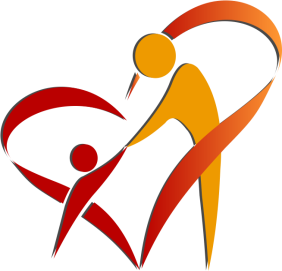 Какие они, дети 5-6 лет и как поддержать интерес детей к знаниям.Конечно, главная особенность этого возраста - это плавное перетекание из одного кризиса в другой. Именно в этот отрезок нам, взрослым, становится тяжело и сложно с детьми. Они становятся упрямыми, упертыми и при этом всем они еще ужасные пессимисты. И как их только не называют: «маленькие старички», «пятилетние нытики» - слышишь и ужасаешься! А на самом деле в этот период взрослые совершают главную и чуть ли не единственную ошибку - они вдруг начинают считать своих детей взрослыми, все знающими, понимающими и умеющими. А вот дети так совсем не считают! Они любят побыть и «мама, я сам, я большой» и «ой, мамочка, пожалей меня, я маленький». И так, о чем хочется напомнить родителям детей 5-6 лет.Именно в этом возрасте происходит интенсивное развитие интеллектуальной, нравственно-волевой и эмоциональной сфер личности.Дети шестого года стремятся познать себя и других людей, начинают осознавать связи в поведении и взаимоотношениях. Понимают  разный характер взаимоотношений, выбирают собственную линию поведения. Происходят изменения в представлениях о себе.Формируется способность к практическому и умственному экспериментированию, обобщению и установлению причинно-следственных связей. Возрастает способность ориентироваться в пространстве (но при этом отсутствует точная ориентация во временах года, днях недели). Совершенствуется грамматический строй речи, свободно используются средства интонационной выразительности. Словарь активно пополняется обобщающими словами, синонимами и антонимами.Как же родителям поддержать интерес к знаниям у ребенка?Ответ на этот вопрос простой и одновременно сложный. Ведь можно сказать: не перегружайте ребенка, главное – это здоровье. Но говорить – это одно, а по факту у большинства родителей внутри сидят комплексы, что «я все время что-то не додаю своему ребенку». И мы начинаем записывать ребенка во все кружки, но чаще всего в те, что интересны нам взрослым, в которые мы сами не смогли посещать в детстве, а нам этого очень хотелось и, наконец, «престижные» студии и кружки. Ждем от ребенка каких- то аховых достижений, ведь у Ивановых – Миша - солист, у Петровых- персональные выставки! А наш, что хуже? Начинаем сравнивать своего любимого единственного в своем роде ребенка с соседним, чужим. Опять злимся, раздражаемся, виноваты вокруг все - и руководитель кружка, и ребенок. А в чем ребенок виноват? Ну не интересно ему рисовать, он любит играть в конструктор! Поэтому прежде чем записать ребенка в кружок, еще раз проанализируйте, что интересно вашему ребенку, что он будет делать с удовольствием и подниматься все выше и выше именно в этом направлении. Как же дома поддерживать интерес к знаниям? А ведь игра с мамой порой бывает более эффективной, чем с любым репетитором или руководителем студии. Мамочки очень любят делать все за ребенка и ставить на все запреты: «Не лезь, не тронь, не ходи!». И при этом редко обьясняют, почему. А нужно самыми простыми, бытовыми примерами учить малыша думать,  самому находить ответ, решать задачку, а если очевидного ответа нет - придумать его.У ребенка закатился под диван мячик. Как поступает большинство родителей. Мама старается достать его рукой, папа просто поднимет диван. Все это учит малыша не думать, как решить задачку, а сидеть и ждать, когда за тебя все сделают другие. Как поступить правильно? Начать рассуждать вместе с ребенком: «Попробуй достать сам. Не получается? А почему? А как мы его достанем?» И вот таким образом вместе с ребенком находим решение данной задачки.Отличным тренажером для развития мозга являются книги. Не нужно с пеленок читать ребенку статьи из энциклопедии - этим вы лишь отобьете у него тягу к знаниям. Принцип должен быть таким: ребенок задал вопрос, как работает сердце,- значит, пора взять в библиотеке детскую анатомию в картинках. Спросил, где находится Северный полюс? Вы открываете вместе с ним атлас. Инициатива должна идти от ребенка, а не «сверху».Иногда стимулом к развитию могут стать неожиданные  вопросы взрослого. Почему идет пар с кастрюли? Почему на небе появляются облака? Что покатиться быстрее мячик или кубик? Если ребенок сам засыпает вас вопросами, не спешите отвечать сразу. Первой вашей реакцией должен быть вопрос: «А сам-то ты как думаешь?» Даже если ребенок пожимает плечами, боиться ошибиться, не умеет выразить свою мысль словами, просто порассуждайте вместе с ним. А где мы вместе с тобой сможем это узнать? Давай вместе спросим у папы, бабушки и т.д. А еще где мы сможем найти ответ? И т.д и т.п.Самое простое - сделать все за ребенка, дать готовый ответ - быстрее отстанет. А вы попробуйте научить ребенка думать! Это сложно, но может быть самым ценным, что передадите своему чаду.